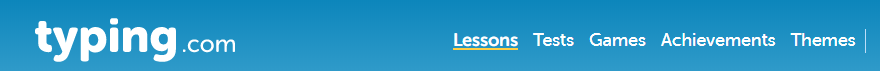 This worksheet is used by students during the supervised tuition.Please print it off before the course starts.https://www.typing.com/student/login Students MUST login otherwise their work / progress is not visible.Each lesson listed below has many sub-lessons. Record the stars achieved for each within the Screen column. Students are advised to use their own judgement when deciding how many sub-lessons to complete 
If too easy – Move on.  If too difficult, complete all sub-lessons but not in a single day.  After three or four sub-lessons, move to the next lesson and return to do more on subsequent days.GOAL - Consistently get 3 stars LessonSection / LessonScreen
1Screen
2Screen
3Screen
4Screen
5Screen
6Screen
7Screen
8Screen
9Screen
10Beginner5Beginners Review 19Periods and commas10Beginner review 211W, X, and ; Keys12Q, Y, and P Keys13Z and Enter Keys14Beginner Wrap-up15Beginner AssessmentIntermediate2Home Row Words3Easy top Row4Easy Bottom Row5Shift and capitalisation6Basic punctuation7Intermediate punct’n(students > yr 5)8Quick sentences10Speed DrillsTyping PracticeYour problem KeysTop 5 KeysReinforcement6th Grade vocublaryThe keys are fallingJokes and laughsInteresting factsStrange LawsParagraph practice